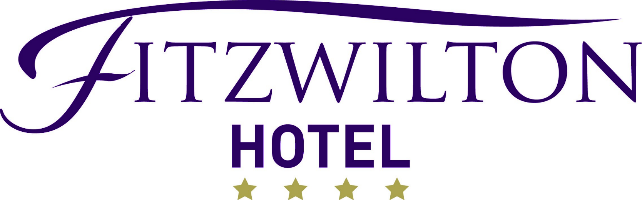 StartersHomemade Soup of the DayHomemade Soup of the Day with Garlic & Herb Croutons, served with Homemade Bread Rolls           Chicken & Mushroom Vol au Vent with Dressed Rocket LeavesDiced Fillet of Chicken with Mushrooms coated in our House Cream Sauce served in a Puff Pastry case & topped with Dressed Rocket Leaves Yoghurt, Turmeric & Garlic Marinated Chicken SkewersMarinated Chicken Breast Pieces served with a House Dressed Salad & Sweet Chilli SauceMain Course Roast Sirloin of Beef Slow Cooked Beef Sirloin, Hand-Carved to accompany our Roasted Seasonal Vegetables, Creamed Mash Potato & topped with our House Red Wine Jus & Yorkshire PuddingOven Roasted Supreme of ChickenSupreme of Chicken served on a Bed of Mashed Potato with Seasonal Vegetables, a Black Pudding Crumb & a Mushroom Cream SauceFillet of Cod Pan-Fried Fillet of Cod with a Herb Garlic Butter Sauce served with Seasonal Vegetables & Creamed Mash PotatoVegetarian Option on Request            Please ask your server for our Daily Vegetarian DishDessertAssiette of Homemade Desserts served with Tea or Coffee(Chocolate Brownie, Cheesecake of the Day, Vanilla Ice Cream)*****